№ п/пНаименование товара, работ, услугЕд. изм.Кол-воТехнические, функциональные характеристикиТехнические, функциональные характеристики№ п/пНаименование товара, работ, услугЕд. изм.Кол-воПоказатель (наименование комплектующего, технического параметра и т.п.)Описание, значение1.МФ-1.21 Детская песочница "Мухомор" с навесом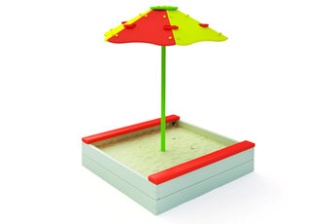 шт.1Длина  (мм)1400 (± 10мм)1.МФ-1.21 Детская песочница "Мухомор" с навесомшт.1Ширина  (мм)1400 (± 10мм)1.МФ-1.21 Детская песочница "Мухомор" с навесомшт.1Высота  (мм)1800 (± 10мм)1.МФ-1.21 Детская песочница "Мухомор" с навесомшт.1Площадь зоны безопасности, м2Не менее 5,6м21.МФ-1.21 Детская песочница "Мухомор" с навесомшт.1Применяемые материалы Применяемые материалы 1.МФ-1.21 Детская песочница "Мухомор" с навесомшт.1ОписаниеПесочница предназначена для игры с песком и песочными изделиями детей в возрасте от 2 до 7 лет. Конструкция песочницы включает в себя следующие элементы: 1.МФ-1.21 Детская песочница "Мухомор" с навесомшт.1ПесочницаПесочница квадратной формы из сухой строганной доски 40х140 мм. в сечении, длина досок 1400 мм в количестве 8 шт. Борта песочницы собираются между собой при помощи специальных вырезов в доске. В углах песочницы должны быть предусмотрены закладные детали, изготовленные из равнополочного уголка 32х4 ГОСТ 8509-93. 1.МФ-1.21 Детская песочница "Мухомор" с навесомшт.1СкамейкиВ верхней части песочницы с двух сторон расположены деревянные панели выполняющие функцию детской скамейки изготовленные из сухой строганной доски хвойных пород 40х140 мм в сечении.1.МФ-1.21 Детская песочница "Мухомор" с навесомшт.1Навес «Мухомор»Навес представляет собой пространственную тематическую фигуру в виде гриба. Основу навеса представляет собой металлическая стойка из трубы Ф57х3,5 мм. по ГОСТ 10705-80, к верхней части которой крепятся фанерный грибок. Фанерный грибок представляет собой усеченный конус с диаметром основания Ф1300мм и высотой 350мм, состоящий из шести лепестков с позиционными отверстиями и пазами изготовленных из влагостойкой ФСФ фанеры толщиной 15 мм. по ГОСТ 3916.1-96. В основе конуса расположена шестигранная панель с угловыми выступами в виде шипов из влагостойкой ФСФ фанеры толщиной 15 мм. по ГОСТ 3916.1-96. В верхней части усеченного конуса располагается круг диаметром Ф320 с шестью позиционными отверстиями изготовленный из влагостойкой ФСФ фанеры толщиной не менее 15мм по ГОСТ 3916.1-96. Конструкция грибка собирается шип-паз, для надежности конструкции и безопасности эксплуатации, и скрепляется монтажными уголками (12шт) с позиционными отверстиями из листового металла , толщиной 3мм по ГОСТ 19904-74, окрашенными полимерным порошковым покрытием1.МФ-1.21 Детская песочница "Мухомор" с навесомшт.1МатериалыВлагостойкая ФСФ фанера; покрытые порошковыми красками металлические элементы; оцинкованный крепеж; пластиковые заглушки на места резьбовых соединений; двухкомпонентная краска для деревянных элементов; брус хвойных пород. Вся конструкция имеет скругленные безопасные углы и края. Все фанерные элементы окрашены двухкомпонентными, профессиональными красками яркими цветов, а металлические - полимерным порошковым покрытием. Крепежные элементы навеса оцинкованы и закрыты пластиковыми заглушками. При монтаже навеса, опора заглубляется в грунт на 800мм и бетонируются. Размеры лунки для бетонировки Ф250х500мм. При монтаже песочницы закладные уголки вбиваются в грунт на 400мм.Требования к оборудованиюЭлементы игровых комплексов (сегменты труб, лотки, горки, лазы) выдерживают точечную нагрузку не менее 60 кг/дм2. Все материалы сохраняют свои характеристики в диапазоне температур от -65С до + 65С. Все детали, узлы и модули игрового оборудования обеспечивают максимальную безопасность конструкций, и являться травмобезопасными для детей и взрослых. Детское оборудование не допускает застревания тела, частей тела или одежды. Подвижные и неподвижные элементы оборудования: не образовывают сдавливающих или режущих поверхностей. Используемые материалы должны быть новыми, т.е. ранее не использованными, не бывшими в эксплуатации и не демонтированными с другого объекта.Схема установки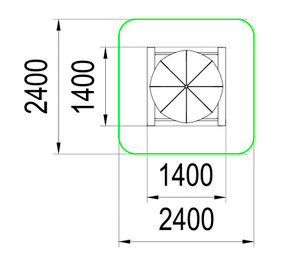 